Lección 14: La mitad del relojConozcamos más sobre cómo leer el reloj a la media hora.Calentamiento: Conversación numérica: Trabajemos con el 30Encuentra mentalmente el valor de cada expresión.14.1: Ordenemos horas¿Qué observas?
¿Qué te preguntas?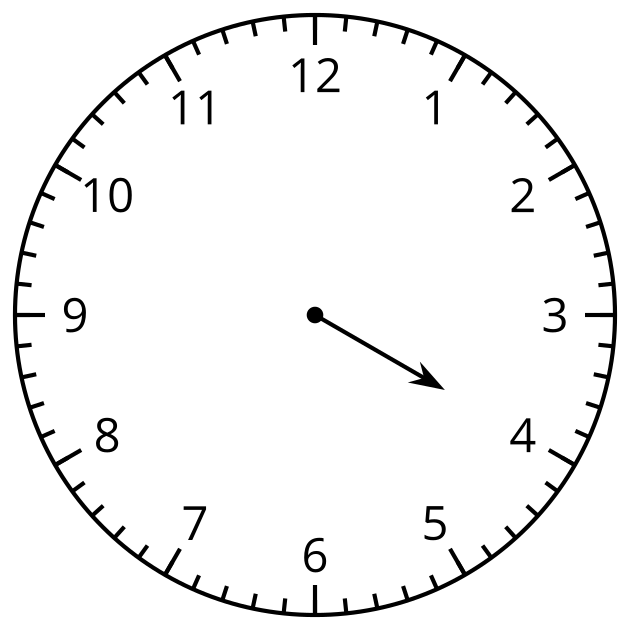 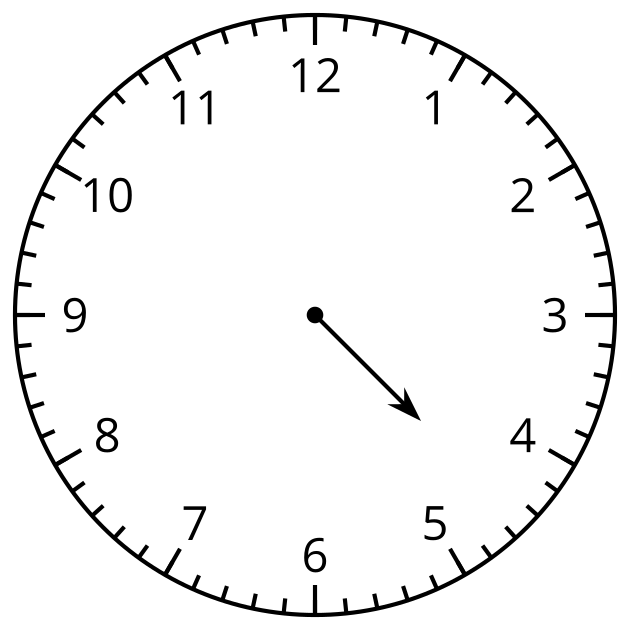 14.2: ¿Qué hora y media?¿Qué hora se muestra en cada reloj?Si es una hora y media, colorea de rojo el reloj.Si es una hora en punto, colorea de azul el reloj.Escribe la hora en palabras. Usa las palabras y media o en punto.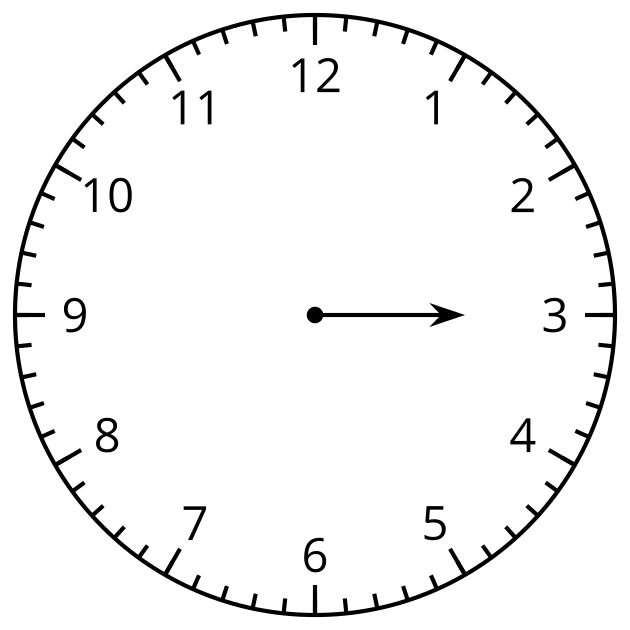 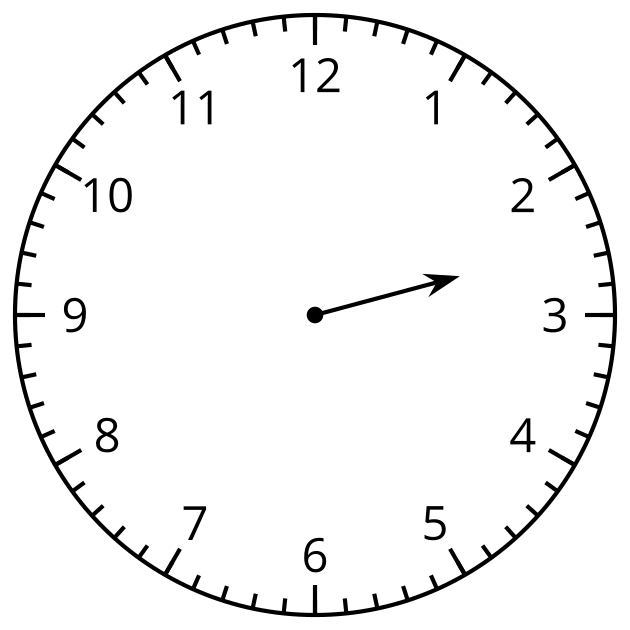 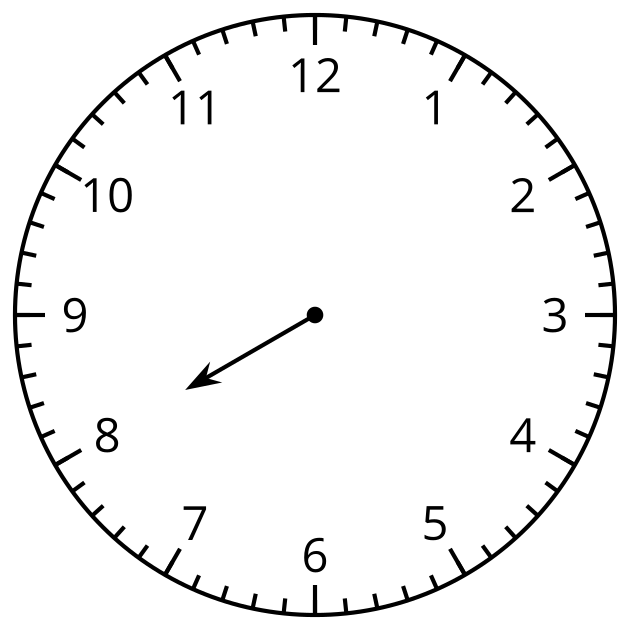 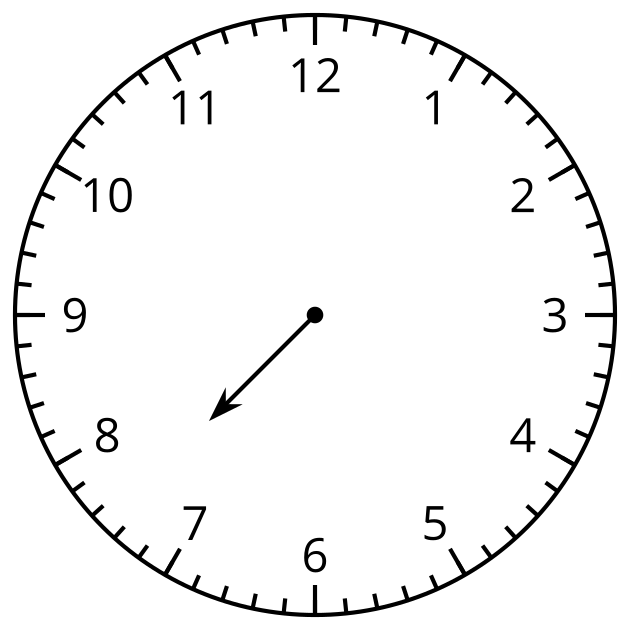 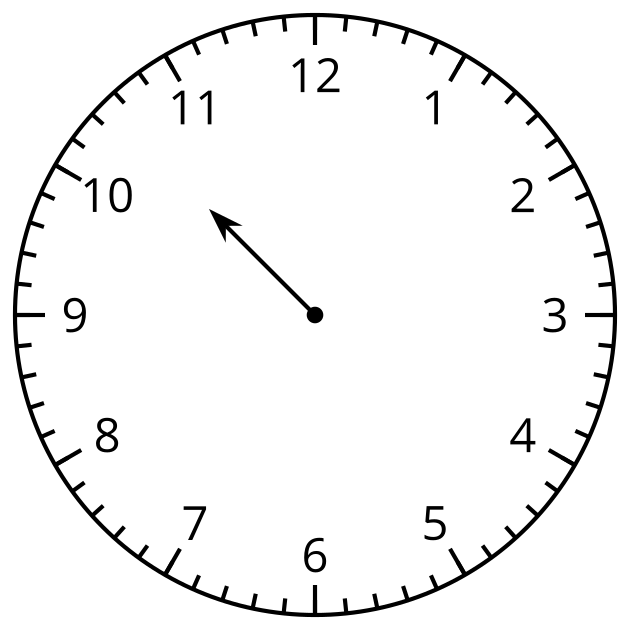 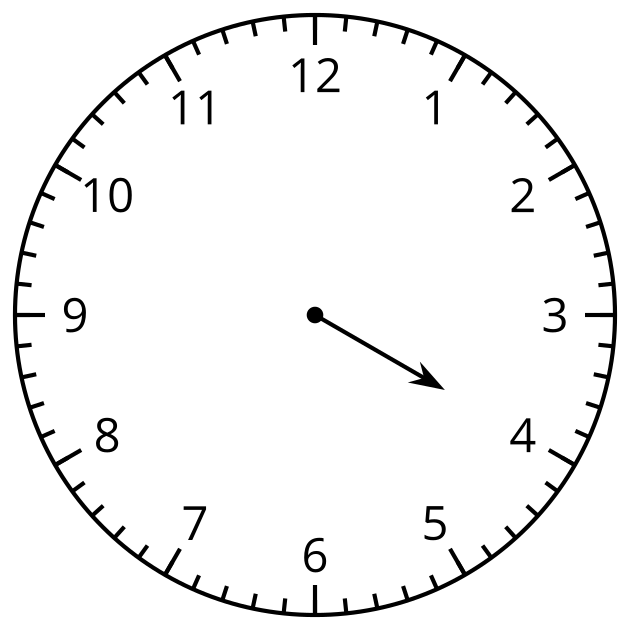 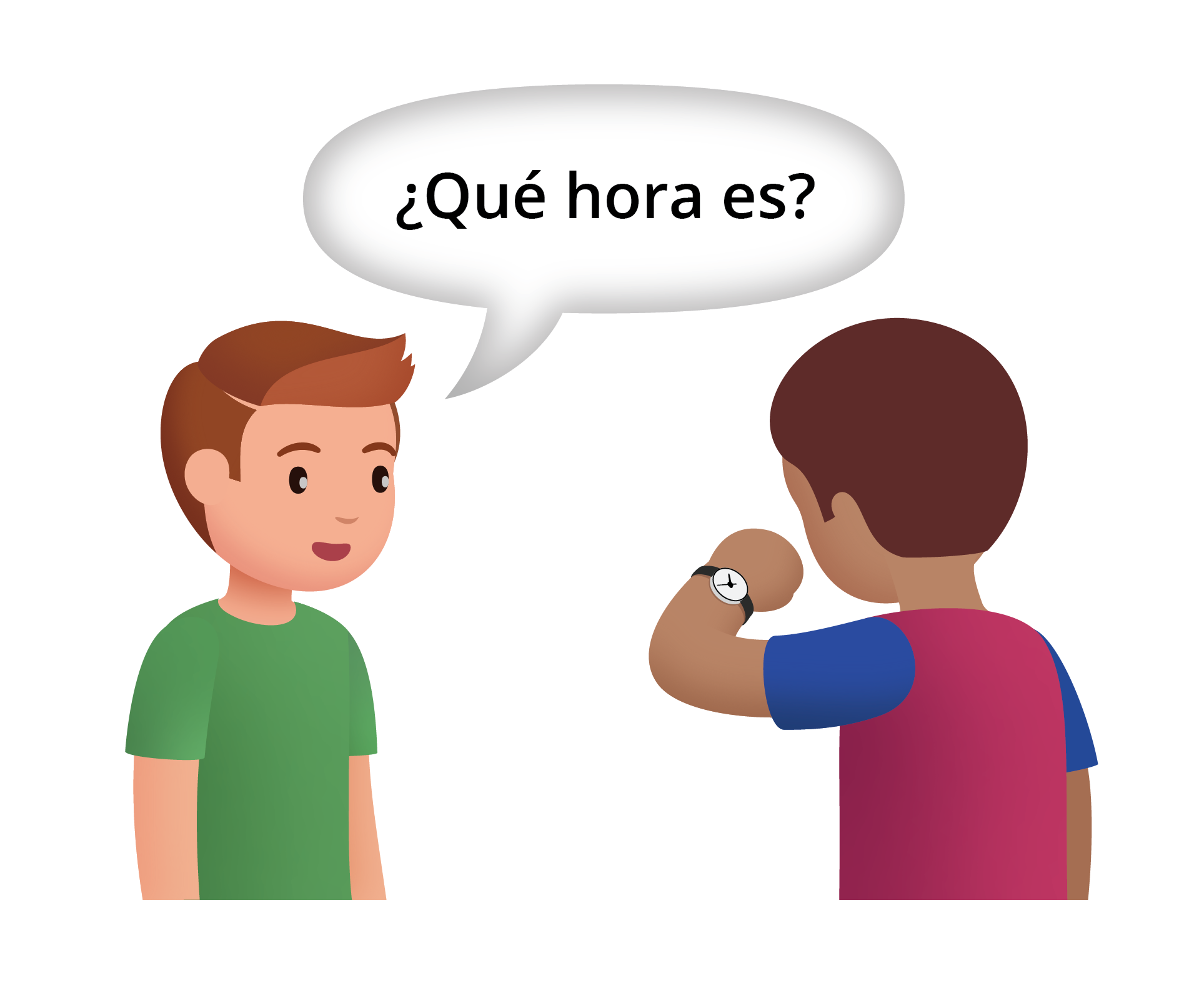 14.3: Observa y pregúntate: Las manecillas del reloj giran y giran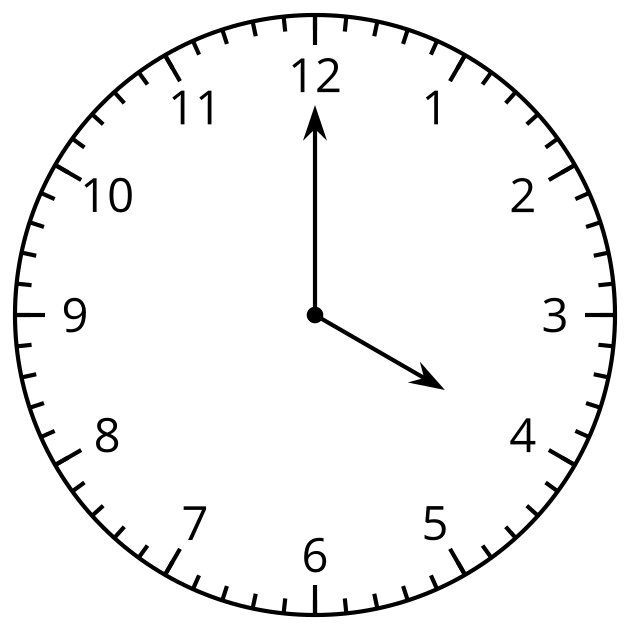 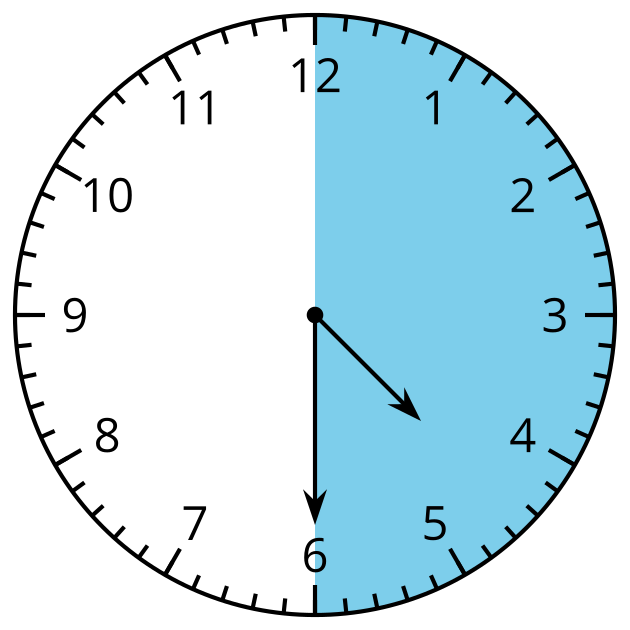 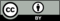 © CC BY 2021 Illustrative Mathematics®